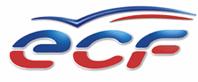 Parcours de formation aux catégories du permis BLA PLANIFICATION DE VOTRE FORMATION POUR PLUS DE CONFORTVotre visiteEntrée en formation théorique Générale (code)Examen Théorique Général (code)Acquisition d’expérienceExamen pratique du permis de conduireEntrée en formation pratiqueIndiquez-nous la date à laquelle vous souhaitez obtenir votre permis et nous construirons ensemble votre planning prévisionnel de formation en fonction de vos disponibilités et contraintes.Notre objectif : vous conduire jusqu’au permis dans les meilleures conditions d’apprentissage et délais !UNE  FORMATION  DE  HAUT  NIVEAUPOUR VOTRE SÉCURITÉ ET VOTRE RÉUSSITEEn stage ou à votre rythme, en fonction de vos besoins et disponibilités.Formation théoriqueDes séances de préparation à l’examen du code, qui pourront être suivi à votre rythme soit dans des locaux de l’école de conduite avec support médiat tel que DVD, Des outils pour réviser en ligne, tel que la Web Formation qui permet de réviser le code de la route sur pc, smartphone et tablette en toute liberté, où vous voulez et quand vous voulez.Cours thématiquesDes cours collectifs en salle, sauf exception, animés par un enseignant de la conduite et à la sécurité routière, abordant plusieurs thématiques pour prendre conscience des risques, de ses limites et adopter une conduite sécurisée pour vous et pour les autres (alcool et stupéfiants, vitesse, ceinture de sécurité, distracteurs...), Formation pratiqueUne pédagogie qui privilégie l’alternance théorique et pratique pour plus d’efficacité,Des cours de conduite individuels et/ou collectifs,Un suivi personnalisé de votre progression,Un voyage découverte pour rencontrer des situations inédites et acquérir plus d’expérience, Des situations de conduite variées : en ville, en campagne, sur voie rapide ou encore de nuit (leçons prises en hiver)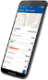 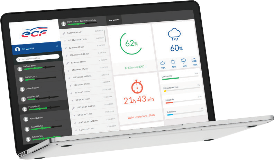 Des outils innovantsPour acquérir des connaissances, réviser, renforcer votre apprentissage du code et de la conduite en autonomie et plus efficacement (Web Formation, The Good Drive…).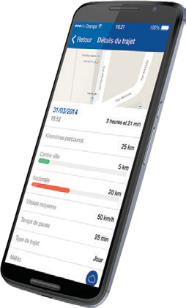 pour acquérir des connaissances, réviser, renforcer votre apprentissage du code et de la conduite en autonomie et plus efficacement :Simulateur The Good Drive 50 trajets à parcourir, 25 h de simulation dans des situations ultraréalistes (nuit, pluie torrentielle…),Un complément efficace au code et à la conduite,L’acquisition rapide des automatismes de conduite pour plus d’efficacité,Un apprentissage de la conduite plus rapide, donc moins d’heures de conduite et une diminution du prix de la formation ! L’appli Conduite Accompagnée Pour enregistrer l’ensemble de vos trajets, suivre vos évolutions, ainsi que votre parcours détaillé et bénéficier de l’accompagnement de votre formateur à distance 